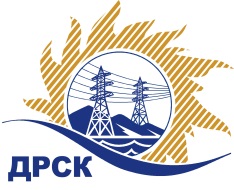 Акционерное Общество«Дальневосточная распределительная сетевая  компания»ПРОТОКОЛ ПЕРЕТОРЖКИСПОСОБ И ПРЕДМЕТ ЗАКУПКИ: открытый электронный запрос предложений № 533276 на право заключения Договора на выполнение работ для нужд АО «ДРСК» Капитальный ремонт здания ПС 35/6 БН филиала ХЭС (закупка 2007 раздела 1.1. ГКПЗ 2015 г.).Плановая стоимость: 708 326,0  рублей без учета НДС; 835 824,68 рублей с учетом НДС ПРИСУТСТВОВАЛИ: постоянно действующая Закупочная комиссия 2-го уровня Информация о результатах вскрытия конвертов:В адрес Организатора закупки поступило 3 (три) предложения на участие в  процедуре переторжки.Вскрытие конвертов было осуществлено в электронном сейфе Организатора закупки на Торговой площадке Системы www.b2b-energo.ru. автоматически.Дата и время начала процедуры вскрытия конвертов с предложениями на участие в закупке: 16:00 часов благовещенского времени 31.07.2015 г Место проведения процедуры вскрытия конвертов с предложениями на участие в закупке: Торговая площадка Системы www.b2b-energo.ru.Ответственный секретарь Закупочной комиссии 2 уровня  		                                                               О.А.МоторинаТехнический секретарь Закупочной комиссии 2 уровня  	                                                                            О.В.Чувашова№ 569/УР-Пг. Благовещенск31 июля  2015 г.№п/пНаименование Участника закупки и его адресОбщая цена заявки до переторжки, руб. без НДСОбщая цена заявки после переторжки, руб. без НДСООО "Ремонтно-строительная организация" (680031, Россия, Хабаровский край, г. Хабаровск, ул. Рыбинская, д. 21)675 927,00 руб. без НДС (797 593,86 руб. с НДС)516 972,0 руб. без НДС (610 026,96 руб. с НДС)2.ООО "СпецРемСтрой-Технология" (680033, Россия, Хабаровский край, г. Хабаровск, ул. Тихоокеанская, д. 176, кв. 134)701 985,60 руб. без НДС (828343,01 руб. с НДС)631 338,89 руб. без НДС (744 979,89  руб. с  НДС)3.ООО "ПРОМЕТЕЙ +" (675000, Россия, Амурская обл., г. Благовещенск, ул. Мухина, д. 150)705 789,78 руб. не облагается (НДС не предусмотрен)543 458,13  без НДС; (НДС не предусмотрен) 